Application to carry out alterations or 
improvements to a One Vision Housing property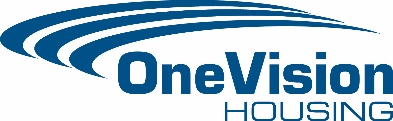 I/we wish to apply for permission to carry out the following alterations/improvements at the above property (please provide a description of your proposals):If the requested works are to a communal /shared part of the building, all residents affected by the works must be consulted and sign in agreement for the works.  Tenant(s) name: AddressContact telephone number: If permission is given, I agree to observe the conditions set out below:If permission is given, I agree to observe the conditions set out below:If permission is given, I agree to observe the conditions set out below:If permission is given, I agree to observe the conditions set out below:If permission is given, I agree to observe the conditions set out below:The work will be carried out at my own expense by a competent tradesperson, and to the satisfaction of a One Vision Housing inspecting officer.The work will be carried out at my own expense by a competent tradesperson, and to the satisfaction of a One Vision Housing inspecting officer.The work will be carried out at my own expense by a competent tradesperson, and to the satisfaction of a One Vision Housing inspecting officer.The work will be carried out at my own expense by a competent tradesperson, and to the satisfaction of a One Vision Housing inspecting officer.If the work includes an extension, or structural alterations to the property, then building regulations and/or planning permission may also be required.If the work includes an extension, or structural alterations to the property, then building regulations and/or planning permission may also be required.If the work includes an extension, or structural alterations to the property, then building regulations and/or planning permission may also be required.If the work includes an extension, or structural alterations to the property, then building regulations and/or planning permission may also be required.Any work undertaken on Asbestos Containing Materials, must be undertaken by a licenced contractorAny work undertaken on Asbestos Containing Materials, must be undertaken by a licenced contractorAny work undertaken on Asbestos Containing Materials, must be undertaken by a licenced contractorAny work undertaken on Asbestos Containing Materials, must be undertaken by a licenced contractorIf the work is to provide double gates, then proof of payment for a road crossing must be 	provided.If the work is to provide double gates, then proof of payment for a road crossing must be 	provided.If the work is to provide double gates, then proof of payment for a road crossing must be 	provided.If the work is to provide double gates, then proof of payment for a road crossing must be 	provided.I will be liable for any damage to existing fixtures, fittings, plasterwork or woodwork and this damage will be rectified at my own expense.I will be liable for any damage to existing fixtures, fittings, plasterwork or woodwork and this damage will be rectified at my own expense.I will be liable for any damage to existing fixtures, fittings, plasterwork or woodwork and this damage will be rectified at my own expense.I will be liable for any damage to existing fixtures, fittings, plasterwork or woodwork and this damage will be rectified at my own expense.I understand that the installation of new or replacement gas fires and/or solid fuel wood burning stoves will not be permitted.I understand that the installation of new or replacement gas fires and/or solid fuel wood burning stoves will not be permitted.I understand that the installation of new or replacement gas fires and/or solid fuel wood burning stoves will not be permitted.I understand that the installation of new or replacement gas fires and/or solid fuel wood burning stoves will not be permitted.If I am removing a gas fire, gas balanced flue heater, or installing a fireplace or/and gas central  heating I understand that the work must be completed by a reputable gas fitter, who must be Gas Safe Registered, and have the appropriate ACS accreditation for the type of work to be undertaken. I agree to provide One Vision Housing with a copy of the Landlord’s Gas Safety Certificate and appropriate Building Regulations notification documents, for its records. If this work results in removal of the back-boiler system, I also agree to supply and fit an electric immersion heater to provide hot water – this must be left in position at the termination of my tenancy.If I am removing a gas fire, gas balanced flue heater, or installing a fireplace or/and gas central  heating I understand that the work must be completed by a reputable gas fitter, who must be Gas Safe Registered, and have the appropriate ACS accreditation for the type of work to be undertaken. I agree to provide One Vision Housing with a copy of the Landlord’s Gas Safety Certificate and appropriate Building Regulations notification documents, for its records. If this work results in removal of the back-boiler system, I also agree to supply and fit an electric immersion heater to provide hot water – this must be left in position at the termination of my tenancy.If I am removing a gas fire, gas balanced flue heater, or installing a fireplace or/and gas central  heating I understand that the work must be completed by a reputable gas fitter, who must be Gas Safe Registered, and have the appropriate ACS accreditation for the type of work to be undertaken. I agree to provide One Vision Housing with a copy of the Landlord’s Gas Safety Certificate and appropriate Building Regulations notification documents, for its records. If this work results in removal of the back-boiler system, I also agree to supply and fit an electric immersion heater to provide hot water – this must be left in position at the termination of my tenancy.If I am removing a gas fire, gas balanced flue heater, or installing a fireplace or/and gas central  heating I understand that the work must be completed by a reputable gas fitter, who must be Gas Safe Registered, and have the appropriate ACS accreditation for the type of work to be undertaken. I agree to provide One Vision Housing with a copy of the Landlord’s Gas Safety Certificate and appropriate Building Regulations notification documents, for its records. If this work results in removal of the back-boiler system, I also agree to supply and fit an electric immersion heater to provide hot water – this must be left in position at the termination of my tenancy.I am aware that all electrical work must be covered by an acceptable Electrical Installation        Completion Certificate. The company/electrician must be registered with the National Inspection Council. I will provide One Vision Housing with a copy of the certificate for its recordsI am aware that all electrical work must be covered by an acceptable Electrical Installation        Completion Certificate. The company/electrician must be registered with the National Inspection Council. I will provide One Vision Housing with a copy of the certificate for its recordsI am aware that all electrical work must be covered by an acceptable Electrical Installation        Completion Certificate. The company/electrician must be registered with the National Inspection Council. I will provide One Vision Housing with a copy of the certificate for its recordsI am aware that all electrical work must be covered by an acceptable Electrical Installation        Completion Certificate. The company/electrician must be registered with the National Inspection Council. I will provide One Vision Housing with a copy of the certificate for its recordsI will advise One Vision Housing as soon as the work has been completed, and I will permit an authorised Officer to inspect the alteration/installationI will advise One Vision Housing as soon as the work has been completed, and I will permit an authorised Officer to inspect the alteration/installationI will advise One Vision Housing as soon as the work has been completed, and I will permit an authorised Officer to inspect the alteration/installationI will advise One Vision Housing as soon as the work has been completed, and I will permit an authorised Officer to inspect the alteration/installationI am aware that if the work is not to the required standard One Vision Housing reserves the right 	to correct any defective work and to recharge for the costs incurred.   I am aware that if the work is not to the required standard One Vision Housing reserves the right 	to correct any defective work and to recharge for the costs incurred.   I am aware that if the work is not to the required standard One Vision Housing reserves the right 	to correct any defective work and to recharge for the costs incurred.   I am aware that if the work is not to the required standard One Vision Housing reserves the right 	to correct any defective work and to recharge for the costs incurred.   I am aware that if the work involves the installation of my own floor covering such as: floor tiles, wooden or laminate flooring etc., that I am responsible for removing and reinstating the flooring where its subsequent removal is required to carry out repairs, maintenance or improvement works. I am aware that OVH will not be liable for; any loss, damage, replacement or re-fitting as a result of these works.	I am aware that if the work involves the installation of my own floor covering such as: floor tiles, wooden or laminate flooring etc., that I am responsible for removing and reinstating the flooring where its subsequent removal is required to carry out repairs, maintenance or improvement works. I am aware that OVH will not be liable for; any loss, damage, replacement or re-fitting as a result of these works.	I am aware that if the work involves the installation of my own floor covering such as: floor tiles, wooden or laminate flooring etc., that I am responsible for removing and reinstating the flooring where its subsequent removal is required to carry out repairs, maintenance or improvement works. I am aware that OVH will not be liable for; any loss, damage, replacement or re-fitting as a result of these works.	I am aware that if the work involves the installation of my own floor covering such as: floor tiles, wooden or laminate flooring etc., that I am responsible for removing and reinstating the flooring where its subsequent removal is required to carry out repairs, maintenance or improvement works. I am aware that OVH will not be liable for; any loss, damage, replacement or re-fitting as a result of these works.	On termination of my tenancy, I agree to leave the installation/appliance in position and in working order.   On termination of my tenancy, I agree to leave the installation/appliance in position and in working order.   On termination of my tenancy, I agree to leave the installation/appliance in position and in working order.   On termination of my tenancy, I agree to leave the installation/appliance in position and in working order.   Signature(s):Signature(s):Date:Signature(s):Print:Date:Flat Number:Signature(s):Print:Date:Flat Number:Signature(s):Print:Date:Flat Number:Signature(s):Print:Date:Flat Number:Signature(s):Print:Date:Flat Number:Signature(s):Print:Date:Flat Number:Signature(s):Print:Date:Flat Number: